GABONDuring the throes of the Great Depression, Alliance missionaries from Congo surveyed South Gabon and discovered vast areas that had never been reached with the gospel. The first missionaries entered the country in 1934.AfricaBurkina Faso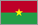 Congo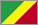 Côte D'Ivoire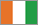 Gabon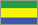 Guinea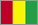 Mali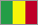 Senegal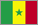 After a North American ministry presence of more than 70 years, the Alliance national church in Gabon is moving full circle from being a recipient of Christian missions to being a partner in sending missionaries to unreached people. These churches are fully organized with official recognition from the Gabonese government and are able to support their own pastors and leaders. As the largest family of evangelical churches in the country, they are taking the initiative to plant new churches and reach into new areas with the gospel.By 2008, all church-planting and related missionaries transitioned out of Gabon. The remaining U.S. workers are connected with Bongolo Hospital, where thousands of people hear Jesus’ message of hope in their darkest hours, regardless of their religious background or ability to pay for treatment. Each year, the number of patients who place their trust in Christ continues to grow. In 2008 more than 1,700 patients received Jesus at Bongolo Hospital.National ChurchThe Christian and Missionary Alliance Church of Gabon: 115 organized churches, 145 unorganized groups, 91 ordained ministers, 11,226 baptized members, and 25,550 inclusive membersTeam InitiativesTransfer the vision, leadership, and administration of all institutions to the national church.Help the national church become a missionary-sending church within the next two years.Establish the Librairie de l’Alliance Chrétienne (Alliance Bookstore) in its new location and transfer management of this ministry to the national church.International Workers in GabonMeladee Davis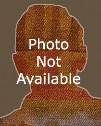 Paul Davis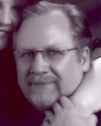 Amanda EdmanSandra FreemanEric HofmanWendy HofmanAmy LaneJeffrey LaneBarry Newman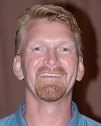 Terry Newman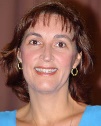 Jennifer O'ConnorZachary O'ConnorJoanna ThelanderKeir ThelanderRenee Valach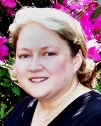 Deborah Walker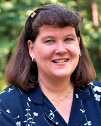 The Alliance at Work in Gabon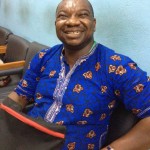 Patient’s Eye Miraculously HealedAbout 70 percent of all cataract surgeries in Gabon are performed at Bongolo Hospital.read more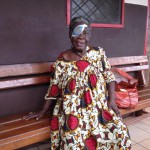 Bongolo Hospital Ministry GrowingNearly 40,000 patients received treatment at Bongolo Hospital last year.read more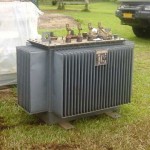 Bongolo Hospital: Recovery UpdateYour prayers are what hold us together.read more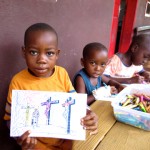 Divine EncounterI am glad I had an opportunity to tell him about Jesus before he died.read more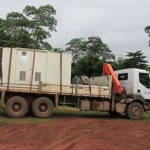 Bongolo Hospital: Disaster, Quick ProvisionFour days after a fire destroyed Bongolo Hospital’s electrical transformer, God provided a new one.read moreRead more storiesDemographicsPopulationPopulation—1,389,201Infant mortality rate—53.6/1,000Life expectancy—55.8Capital CityLibreville (661,600) pop.GeographyWith an area slightly smaller than Colorado, Gabon (103,346 sq. mi.) is mostly covered by dense tropical forest, with coastal lowlands, plateaus, and mountains.LanguagesFrench (official)FangMyeneBatekeBapounou/EschiraBandjabiEthnicity/RaceBantu tribes (including Fang, Punu, Nzeiby, Mbede)—88.7%other Africans and Europeans—11.3%EconomyPer capita income—$5,900Inflation—1.5%Unemployment—21%Literacy rate—63% (1995 est.)Government/Political ClimateRepublic,with multiplicity presidential regime. Only two autocratic presidents have ruled Gabon since independence from France in 1960. A small population, abundant natural resources, and considerable foreign support have helped make Gabon one of the more prosperous and stable African countries.ReligionChristian—75%animist—24Muslim—1%Support the MissionAlliance ministry in Gabon is primarily funded through the Great Commission Fund. Help fulfill Jesus’Great Commission and make a gift to the GCF today.Top of FormSelect an amount                                                                                                                                                                       Bottom of FormGive to Special ProjectsThese field-approved projects are funded by donations in addition to the GCF. Click and give today.Gabon TeamSynergy ProjectGabon AirplaneHospital Projects/BongoloBongolo Med Supp/ShpgGabon/Bongolo Hosp Endowm FundBH Poor FundHope HouseBongolo CommunicationsBH Aids TreatmentBongolo Heart Send ProjectSurgery Clinic Renovation and Expansion